NOME:									DATA:	Exercício de Seno 2ª sérieCalcule o valor da seguinte expressão: 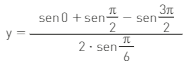 Dê o valor de:sen sen sen 120°sen 150ºIdentifique os pares de números reais que possuem o mesmo seno: 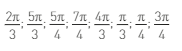 Determine o sinal de:sen 3°sen 3sen 5sen 100°Compare os seguintes pares de valores:sen 75° e sen 85°sen 100° e sen 170°sen 260° e sen 250°sen 300° e sen 290°GABARITOQuestão 1Questão 2Questão 3Questão 4Questão 52-10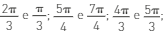 positivopositivonegativopositivosen 75°<sen 85°sen 100°>sen 170°sen 250°>sen 260°sen 300°>sen 290°